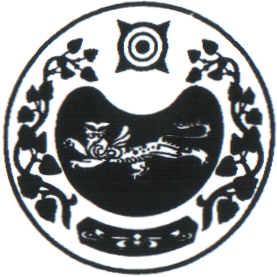 ПОСТАНОВЛЕНИЕ       от 05.04.2022 г.   № 30-паал ЧарковОб утверждении Положения омуниципальном звене  территориальной подсистемы Республики Хакасия единой государственной системы предупреждения и ликвидации чрезвычайных ситуаций на территории Чарковского сельсовета. В соответствии с Федеральным законом от 21.12.1994 № 68-ФЗ «О защите населения и территорий от чрезвычайных ситуаций природного и техногенного характера» (с последующими изменениями), постановлением Правительства Российской Федерации от 30.12.2003 № 794 «О единой государственной системе предупреждения и ликвидации чрезвычайных ситуаций», постановлением Правительства Республики Хакасия от 24.03.2004 № 75 «О территориальной подсистеме предупреждения и ликвидации чрезвычайных ситуаций Республики Хакасия единой государственной системы предупреждения и ликвидации чрезвычайных ситуаций» (с последующими изменениями), руководствуясь Уставом муниципального образования Чарковский сельсовет, администрация Чарковского сельсоветаПОСТАНОВЛЯЕТ:1. Утвердить прилагаемое Положение о муниципальном звене  территориальной подсистемы Республики Хакасия единой государственной системы предупреждения и ликвидации чрезвычайных ситуаций на территории Чарковского сельсовета.2. Данное постановление вступает в силу со дня его официального опубликования (обнародования).3.   Контроль за исполнением настоящего постановления оставляю за собой.Глава Чарковского сельсовета						А.А. АлексеенкоПриложение к постановлению администрации Чарковского сельсовета от 05.04.2022 № 30-пПОЛОЖЕНИЕо муниципальном звене  территориальной подсистемы Республики Хакасия единой государственной системы предупреждения и ликвидации чрезвычайных ситуаций на территории Чарковского сельсовета1. Общие положения1. Настоящее Положение определяет порядок организации и функционирования муниципального звена территориальной подсистемы Республики Хакасия единой государственной системы предупреждения и ликвидации чрезвычайных ситуаций на территории Чарковского сельсовета (далее - муниципальное звено ТП РСЧС РХ).2. Муниципальное звено ТП РСЧС РХ создано для предупреждения и ликвидации чрезвычайных ситуаций в пределах территории Чарковского сельсовета и объединяет органы управления, силы и средства территориальных органов федеральных органов исполнительной власти, исполнительных органов государственной власти Республики Хакасия, организаций, в полномочия которых входит решение вопросов по защите населения и территорий Чарковского сельсовета от чрезвычайных ситуаций, в том числе по обеспечению безопасности людей на водных объектах.3. Муниципальное звено действует на муниципальном и объектовом уровнях.4. На каждом уровне создаются координационные органы, постоянно действующие органы управления, органы повседневного управления, силы и средства, резервы финансовых и материальных ресурсов, системы связи и оповещения органов управления и сил территориальной подсистемы, системы оповещения населения о чрезвычайных ситуациях и системы информирования населения о чрезвычайных ситуациях.При этом системы оповещения населения о чрезвычайных ситуациях, в том числе системы экстренного оповещения населения об угрозе возникновения или о возникновении чрезвычайных ситуаций, создаются на муниципальном и объектовом уровнях территориальной подсистемы.5. Координационными органами территориальной подсистемы являются:на муниципальном уровне - Комиссия по предупреждению и ликвидации чрезвычайных ситуаций и обеспечению пожарной безопасности Чарковского сельсовета (далее - КЧС);на объектовом уровне - Комиссия по предупреждению и ликвидации чрезвычайных ситуаций и обеспечению пожарной безопасности организаций.6. Образование, реорганизация и упразднение комиссий по предупреждению и ликвидации чрезвычайных ситуаций и обеспечению пожарной безопасности, определение их компетенции, утверждение руководителей и персонального состава осуществляются соответственно Главой Чарковского сельсовета и руководителями организаций, находящихся на территории Чарковского сельсовета.Комиссию по предупреждению и ликвидации чрезвычайных ситуаций и обеспечению пожарной безопасности Чарковского сельсовета возглавляет Глава Чарковского сельсовета.Комиссию по предупреждению и ликвидации чрезвычайных ситуаций и обеспечению пожарной безопасности организации, в полномочия которой входит решение вопросов по защите населения и территорий от чрезвычайных ситуаций, в том числе по обеспечению безопасности людей на водных объектах, возглавляет руководитель организации или его заместитель.7. Органами повседневного управления муниципального звена ТП РСЧС РХ являются:единая дежурно-диспетчерская служба администрации  Чарковского сельсовета;дежурно-диспетчерские службы организаций (предприятий).8. Постоянно действующими органами управления муниципального звена ТП РСЧС РХ являются:на муниципальном уровне - создаваемые при администрации Чарковского сельсовета, специально уполномоченные органы на решение задач в области защиты населения и территорий от чрезвычайных ситуаций;на объектовом уровне - структурные подразделения, должностные лица организаций (предприятий), специально уполномоченные на решение задач в области защиты населения и территорий от чрезвычайных ситуаций.9. Размещение органов управления муниципального звена ТП РСЧС РХ осуществляется на стационарных пунктах управления, оснащаемых техническими средствами управления, средствами связи, оповещения и жизнеобеспечения, поддерживаемых в состоянии постоянной готовности к использованию.10. К силам и средствам муниципального звена ТП РСЧС РХ относятся специально подготовленные силы и средства, а также аварийно-спасательные формирования организаций (предприятий), предназначенные и выделяемые (привлекаемые) для предупреждения и ликвидации чрезвычайных ситуаций на территории Чарковского сельсовета.Состав сил и средств муниципального звена ТП РСЧС РХ утверждается администрацией Чарковского сельсовета.Силы и средства гражданской обороны привлекаются к организации и проведению мероприятий по предотвращению и ликвидации чрезвычайных ситуаций федерального и регионального характера в порядке, установленном федеральным законодательством.11. В состав сил и средств муниципального звена ТП РСЧС РХ входят силы и средства постоянной готовности, предназначенные для оперативного реагирования на чрезвычайные ситуации и проведения работ по их ликвидации (далее - силы постоянной готовности).Основу сил постоянной готовности составляют аварийно-спасательные службы, аварийно-спасательные формирования, иные службы и формирования, оснащенные специальной техникой, оборудованием, снаряжением, инструментом, материалами с учетом обеспечения проведения аварийно-спасательных и других неотложных работ в зоне чрезвычайной ситуации в течение не менее 3 суток.Состав и структуру сил постоянной готовности определяет администрация Чарковского сельсовета, организации (предприятия) и общественные объединения исходя из возложенных на них задач по предупреждению и ликвидации чрезвычайных ситуаций.12. Привлечение аварийно-спасательных служб и аварийно-спасательных формирований к ликвидации чрезвычайных ситуаций осуществляется:в соответствии с планами действий по предупреждению и ликвидации чрезвычайных ситуаций природного и техногенного характера Чарковского сельсовета (далее – План ЧС);установленным порядком действий при возникновении и развитии чрезвычайных ситуаций;по решению уполномоченных на то должностных лиц, осуществляющих руководство деятельностью аварийно-спасательных служб и формирований либо имеющих на то установленные законодательством Российской Федерации полномочия на основе запроса Администрации Чарковского сельсовета, организаций, на территории которых сложились чрезвычайные ситуации или к полномочиям которых отнесена ликвидация указанных чрезвычайных ситуаций, на основе запроса руководителей ликвидации чрезвычайных ситуаций либо по согласованию с указанными органами и руководителями ликвидации чрезвычайных ситуаций.Координацию деятельности аварийно-спасательных служб и аварийно-спасательных формирований, участвующих в проведении аварийно-спасательных работ на территории муниципального образования осуществляет администрация Чарковского сельсовета.13. Силы и средства ОМВД России по Чарковскому сельскому поселению  применяются при ликвидации чрезвычайных ситуаций в соответствии с задачами, возложенными на них законами и иными нормативными правовыми актами.14. Подготовка работников Администрации Чарковского сельсовета и организаций, включенных в состав органов управления муниципального звена ТП РСЧС РХ, организуется в порядке, установленном Правительством Российской Федерации.Методическое руководство, координацию и контроль за подготовкой населения в области защиты от чрезвычайных ситуаций осуществляет ГУ МЧС России по Республике Хакасия.15. Готовность аварийно-спасательных служб и аварийно-спасательных формирований к реагированию на чрезвычайные ситуации и проведению работ по их ликвидации проверяется в ходе аттестации, а также в ходе проверок, осуществляемых в пределах своих полномочий ГУ МЧС России по Республике Хакасия, органами государственного надзора и контроля, а также федеральными органами исполнительной власти, органами исполнительной власти Республики Хакасия, Администрацией Чарковского сельского поселения и организациями, создающими указанные службы и формирования.16. Для ликвидации чрезвычайных ситуаций создаются и используются: резервы финансовых и материальных ресурсов администрации Чарковского сельсовета и организаций.Порядок создания, использования и восполнения резервов финансовых и материальных ресурсов определяется правовыми актами администрации Чарковского сельсовета, администраций поселений и решениями руководителей организаций.Номенклатура и объем резервов материальных ресурсов для ликвидации чрезвычайных ситуаций, а также контроль за их созданием, хранением, использованием и восполнением устанавливаются создающим их органом.17. Управление муниципальным звеном ТП РСЧС РХ осуществляется с использованием систем связи и оповещения, представляющих собой организационно-техническое объединение сил, средств связи и оповещения, сетей вещания, каналов сети связи общего пользования, обеспечивающих доведение информации и сигналов оповещения до органов управления и сил муниципального звена ТП РСЧС РХ.18. Информационное обеспечение функционирования муниципального звена ТП РСЧС РХ осуществляют:единая дежурно-диспетчерская служба администрации Чарковского сельсовета;дежурно-диспетчерские службы организаций (предприятий).Для приема сообщений о чрезвычайных ситуациях, в том числе вызванных пожарами, в телефонных сетях населенных пунктов устанавливаются единые номера «01» и «112».Сбор и обмен информацией в области защиты населения и территорий от чрезвычайных ситуаций и обеспечения пожарной безопасности осуществляются администрацией Чарковского сельсовета и организациями в порядке, установленном Правительством Российской Федерации.19. Проведение мероприятий по предупреждению и ликвидации чрезвычайных ситуаций в рамках единой системы осуществляется на основе Плана ЧС и планов действий по предупреждению и ликвидации чрезвычайных ситуаций организаций (предприятий).Организационно-методическое руководство планированием действий в рамках муниципального звена ТП РСЧС РХ осуществляет ГУ МЧС России по Республике Хакасия.20. При отсутствии угрозы возникновения чрезвычайных ситуаций на объектах, территории или водных объектах Чарковского сельсовета, органы управления и силы муниципального звена ТП РСЧС РХ функционируют в режиме повседневной деятельности.Решениями Главы Чарковского сельсовета и организаций, на территории которых могут возникнуть или возникли чрезвычайные ситуации, либо к полномочиям которых отнесена ликвидация чрезвычайных ситуаций, для соответствующих органов управления и сил муниципального звена ТП РСЧС может устанавливаться один из следующих режимов функционирования:а) режим повышенной готовности - при угрозе возникновения чрезвычайных ситуаций;б) режим чрезвычайной ситуации - при возникновении и ликвидации чрезвычайных ситуаций.21. Решениями Администрации Чарковского сельсовета и организаций о введении для соответствующих органов управления и сил муниципального звена ТП РСЧС РХ режима повышенной готовности или режима чрезвычайной ситуации определяются:а) обстоятельства, послужившие основанием для введения режима повышенной готовности или режима чрезвычайной ситуации;б) границы территории, на которой может возникнуть чрезвычайная ситуация, или границы зоны чрезвычайной ситуации;в) силы и средства, привлекаемые к проведению мероприятий по предупреждению и ликвидации чрезвычайной ситуации;г) перечень мер по обеспечению защиты населения от чрезвычайной ситуации или организации работ по ее ликвидации;д) должностные лица, ответственные за осуществление мероприятий по предупреждению чрезвычайной ситуации, или руководитель ликвидации чрезвычайной ситуации.Глава Чарковского сельсовета и организаций должны информировать население через средства массовой информации и по иным каналам связи о введении на конкретной территории соответствующих режимов функционирования органов управления и сил территориальной подсистемы, а также мерах по обеспечению безопасности населения.22. При введении режима чрезвычайной ситуации в зависимости от классификации чрезвычайных ситуаций, а также от других факторов, влияющих на безопасность жизнедеятельности населения и требующих принятия дополнительных мер по защите населения и территорий от чрезвычайной ситуации, в соответствии с пунктом 8 статьи 4.1 Федерального закона от 21.12.1994 № 68-ФЗ «О защите населения и территорий от чрезвычайных ситуаций природного и техногенного характера» устанавливается один из следующих уровней реагирования на чрезвычайную ситуацию (далее - уровень реагирования):объектовый уровень реагирования (решение руководителя организации при возникновении чрезвычайной ситуации локального характера и ее ликвидации силами и средствами организации);местный уровень реагирования (решение администрации Чарковского сельсовета при возникновении чрезвычайной ситуации муниципального характера и привлечении к ее ликвидации сил и средств организаций, расположенных на территории Чарковского сельского поселения).23. При введении режима повышенной готовности или чрезвычайной ситуации, а также при установлении уровня реагирования для соответствующих органов управления и сил муниципального звена ТП РСЧС РХ должностное лицо, установленное подпунктами «а» и «б» пункта 8 статьи 4.1 Федерального закона от 21.12.1994 № 68-ФЗ «О защите населения и территорий от чрезвычайных ситуаций природного и техногенного характера», может определять руководителя ликвидации чрезвычайной ситуации и принимать дополнительные меры по защите населения и территорий от чрезвычайных ситуаций в соответствии с пунктом 10 указанной статьи.Руководитель ликвидации чрезвычайной ситуации готовит для должностного лица, установленного подпунктами «а» и «б» пункта 8 статьи 4.1 Федерального закона от 21.12.1994 № 68-ФЗ «О защите населения и территорий от чрезвычайных ситуаций природного и техногенного характера», предложения о принятии дополнительных мер, предусмотренных абзацем первым настоящего пункта.24. При отмене режима повышенной готовности или чрезвычайной ситуации, а также при устранении обстоятельств, послуживших основанием для установления уровня реагирования, должностным лицом, определенным подпунктами «а» и «б» пункта 8 статьи 4.1 Федерального закона от 21.12.1994       № 68-ФЗ «О защите населения и территорий от чрезвычайных ситуаций природного и техногенного характера», отменяются установленные уровни реагирования.25. При устранении обстоятельств, послуживших основанием для введения на территории Чарковского сельсовета режима повышенной готовности или режима чрезвычайной ситуации, Глава Чарковского сельского поселения  и организаций отменяют установленные режимы функционирования органов управления и сил муниципального звена ТП РСЧС РХ.26. Основными мероприятиями, проводимыми органами управления и силами муниципального звена ТП РСЧС РХ, являются:а) в режиме повседневной деятельности:изучение состояния окружающей среды, мониторинг опасных природных явлений и техногенных процессов, способных привести к возникновению чрезвычайных ситуаций, прогнозирование чрезвычайных ситуаций, а также оценка их социально-экономических последствий;сбор, обработка и обмен в установленном порядке информацией в области защиты населения и территорий от чрезвычайных ситуаций и обеспечения пожарной безопасности;разработка и реализация целевых и научно-технических программ и мер по предупреждению чрезвычайных ситуаций и обеспечению пожарной безопасности;планирование действий органов управления и сил территориальной подсистемы, организация подготовки и обеспечения их деятельности;подготовка населения в области защиты от чрезвычайных ситуаций, в том числе к действиям при получении сигналов экстренного оповещения;пропаганда знаний в области защиты населения и территорий от чрезвычайных ситуаций и обеспечения пожарной безопасности;руководство созданием, размещением, хранением и восполнением резервов материальных ресурсов для ликвидации чрезвычайных ситуаций;проведение в пределах своих полномочий государственной экспертизы, надзора и контроля в области защиты населения и территорий от чрезвычайных ситуаций и обеспечения пожарной безопасности;осуществление в пределах своих полномочий необходимых видов страхования;проведение мероприятий по подготовке к эвакуации населения, материальных и культурных ценностей в безопасные районы, их размещению и возвращению соответственно в места постоянного проживания либо хранения, а также жизнеобеспечению населения в чрезвычайных ситуациях;ведение статистической отчетности о чрезвычайных ситуациях, участие в расследовании причин аварий и катастроф, а также выработке мер по устранению причин подобных аварий и катастроф;б) в режиме повышенной готовности:усиление контроля за состоянием окружающей среды, мониторинг опасных природных явлений и техногенных процессов, способных привести к возникновению чрезвычайных ситуаций, прогнозирование чрезвычайных ситуаций, а также оценка их социально-экономических последствий;введение при необходимости круглосуточного дежурства руководителей и должностных лиц органов управления и сил территориальной подсистемы на стационарных пунктах управления;непрерывный сбор, обработка и передача органам управления и силам территориальной подсистемы данных о прогнозируемых чрезвычайных ситуациях, информирование населения о чрезвычайных ситуациях;принятие оперативных мер по предупреждению возникновения и развития чрезвычайных ситуаций, снижению размеров ущерба и потерь в случае их возникновения, а также повышению устойчивости и безопасности функционирования организаций в чрезвычайных ситуациях;уточнение планов действий по предупреждению и ликвидации чрезвычайных ситуаций и иных документов;приведение при необходимости сил и средств территориальной подсистемы в готовность к реагированию на чрезвычайные ситуации, формирование оперативных групп и организация выдвижения их в предполагаемые районы действий;восполнение при необходимости резервов материальных ресурсов, созданных для ликвидации чрезвычайных ситуаций;проведение при необходимости эвакуационных мероприятий;в) в режиме чрезвычайной ситуации:непрерывный контроль за состоянием окружающей среды, мониторинг и прогнозирование развития возникших чрезвычайных ситуаций, а также оценка их социально-экономических последствий;оповещение руководителей территориальных органов федеральных органов исполнительной власти, государственных корпораций, исполнительных органов государственной власти Республики Хакасия, органов местного самоуправления и организаций, а также населения о возникших чрезвычайных ситуациях;проведение мероприятий по защите населения и территорий от чрезвычайных ситуаций;организация работ по ликвидации чрезвычайных ситуаций и всестороннему обеспечению действий сил и средств территориальной подсистемы, поддержанию общественного порядка в ходе их проведения, а также привлечению при необходимости в установленном порядке общественных организаций и населения к ликвидации возникших чрезвычайных ситуаций;непрерывный сбор, анализ и обмен информацией об обстановке в зоне чрезвычайной ситуации и в ходе проведения работ по ее ликвидации;организация и поддержание непрерывного взаимодействия территориальных органов федеральных органов исполнительной власти, государственных корпораций, исполнительных органов государственной власти Республики Хакасия, администрации Чарковского сельсовета и организаций по вопросам ликвидации чрезвычайных ситуаций и их последствий;проведение мероприятий по жизнеобеспечению населения в чрезвычайных ситуациях;информирование населения о чрезвычайных ситуациях, их параметрах и масштабах, поражающих факторах, принимаемых мерах по обеспечению безопасности населения и территорий, приемах и способах защиты, порядке действий, правилах поведения в зоне чрезвычайной ситуации, о правах граждан в области защиты населения и территорий от чрезвычайных ситуаций и социальной защиты пострадавших, в том числе о праве получения предусмотренных законодательством Российской Федерации выплат, о порядке восстановления утраченных в результате чрезвычайных ситуаций документов.27. В режиме чрезвычайного положения органы управления и силы муниципального звена ТП РСЧС РХ функционируют с учетом особого правового режима деятельности органов местного самоуправления и организаций.28. Ликвидация чрезвычайных ситуаций осуществляется:локальной - силами и средствами организации;муниципальной - силами и средствами Администрации Чарковского сельского поселения;При недостаточности указанных сил и средств муниципального звена ТП РСЧС РХ привлекаются в установленном порядке силы и средства федеральных органов исполнительной власти.29. Руководство силами и средствами, привлеченными к ликвидации чрезвычайных ситуаций, и организацию их взаимодействия осуществляют руководители ликвидации чрезвычайных ситуаций.Руководитель аварийно-спасательного формирования, прибывший в зону чрезвычайной ситуации первым, принимает полномочия руководителя ликвидации чрезвычайных ситуаций и исполняет их до прибытия руководителей ликвидации чрезвычайных ситуаций, определенных законодательством Российской Федерации, Республики Хакасия, планами действий по предупреждению и ликвидации чрезвычайных ситуаций или назначенных органами государственной власти, Администрацией Чарковского сельского поселения, руководителями организаций, к полномочиям которых отнесена ликвидация чрезвычайных ситуаций.Руководитель ликвидации чрезвычайных ситуаций по согласованию с Правительством Республики Хакасия, органами местного самоуправления и организациями, на территориях которых возникла чрезвычайная ситуация, устанавливает границы зоны чрезвычайной ситуации, порядок и особенности действий по ее локализации, а также принимает решения по проведению аварийно-спасательных и других неотложных работ.Решения руководителя ликвидации чрезвычайных ситуаций являются обязательными для всех граждан и организаций, находящихся в зоне чрезвычайной ситуации, если иное не предусмотрено законодательством Российской Федерации.30. Финансовое обеспечение функционирования муниципального звена ТП РСЧС РХ и мероприятий по предупреждению и ликвидации чрезвычайных ситуаций осуществляется за счет средств соответствующих бюджетов и собственников (пользователей) имущества в соответствии с законодательством Российской Федерации. Организации всех форм собственности участвуют в ликвидации чрезвычайных ситуаций за счет собственных средств.Финансирование муниципальной программы по защите населения и территорий от чрезвычайных ситуаций, по обеспечению устойчивого функционирования организаций осуществляется в соответствии с законодательством Российской Федерации и Республики Хакасия.Финансирование мероприятий по ликвидации чрезвычайных ситуаций осуществляется за счет средств организаций, находящихся в зонах чрезвычайных ситуаций, а также местного бюджета, страховых фондов и других источников.При недостаточности указанных средств и целях оперативной ликвидации последствий чрезвычайных ситуаций администрация Чарковского сельсовета может обращаться в Правительство Республики Хакасия с просьбой о выделении средств из целевого финансового резерва по предупреждению и ликвидации последствий чрезвычайных ситуаций в порядке, установленном Правительством Республики Хакасия.31. Порядок организации и осуществления работ по профилактике пожаров и непосредственному их тушению, а также проведения аварийно-спасательных работ, возложенных на пожарную охрану, определяется законодательными и иными нормативными правовыми актами в области пожарной безопасности, в том числе техническими регламентами.Тушение пожаров в лесах осуществляется в соответствии с законодательством Российской Федерации.РОССИЯ ФЕДЕРАЦИЯЗЫХАКАС РЕСПУБЛИКАЗЫАFБАН ПИЛТIРI АЙМАFЫЧАРКОВ ААЛНЫН ЧОБIАДМИНИСТРАЦИЯЗЫ